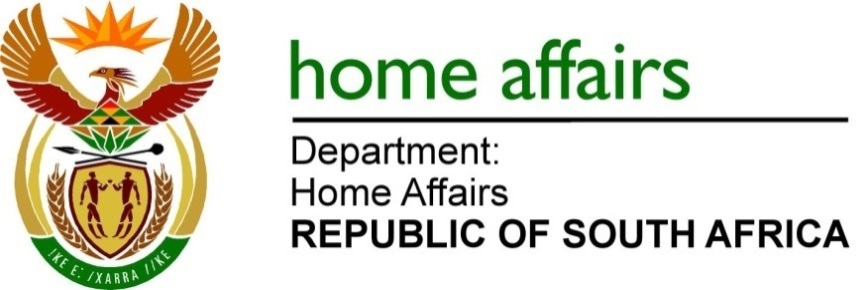 NATIONAL ASSEMBLYQUESTION FOR WRITTEN REPLYQUESTION NO.1595DATE OF PUBLICATION: Friday, 5 May 2023INTERNAL QUESTION PAPER 15 – 20231595.	Mrs E N Ntlangwini (EFF) to ask the Minister of Home Affairs(1)	Whether, in light of the visit of Sheikh Mohamed bin Zayed al Nahyan’s family to the Republic, any prohibited and/or restricted items were identified during the customs inspection; if not, what is the position in this regard; if so,(2)	whether appropriate measures were taken in accordance with the customs and excise regulations; if not, why not; if so, what are the relevant details?											NW1858EREPLY:  (1&2)	Yes, customs duties were performed in the presence of members of the South African Police Service and officials of the Border Management Authority (BMA).END	